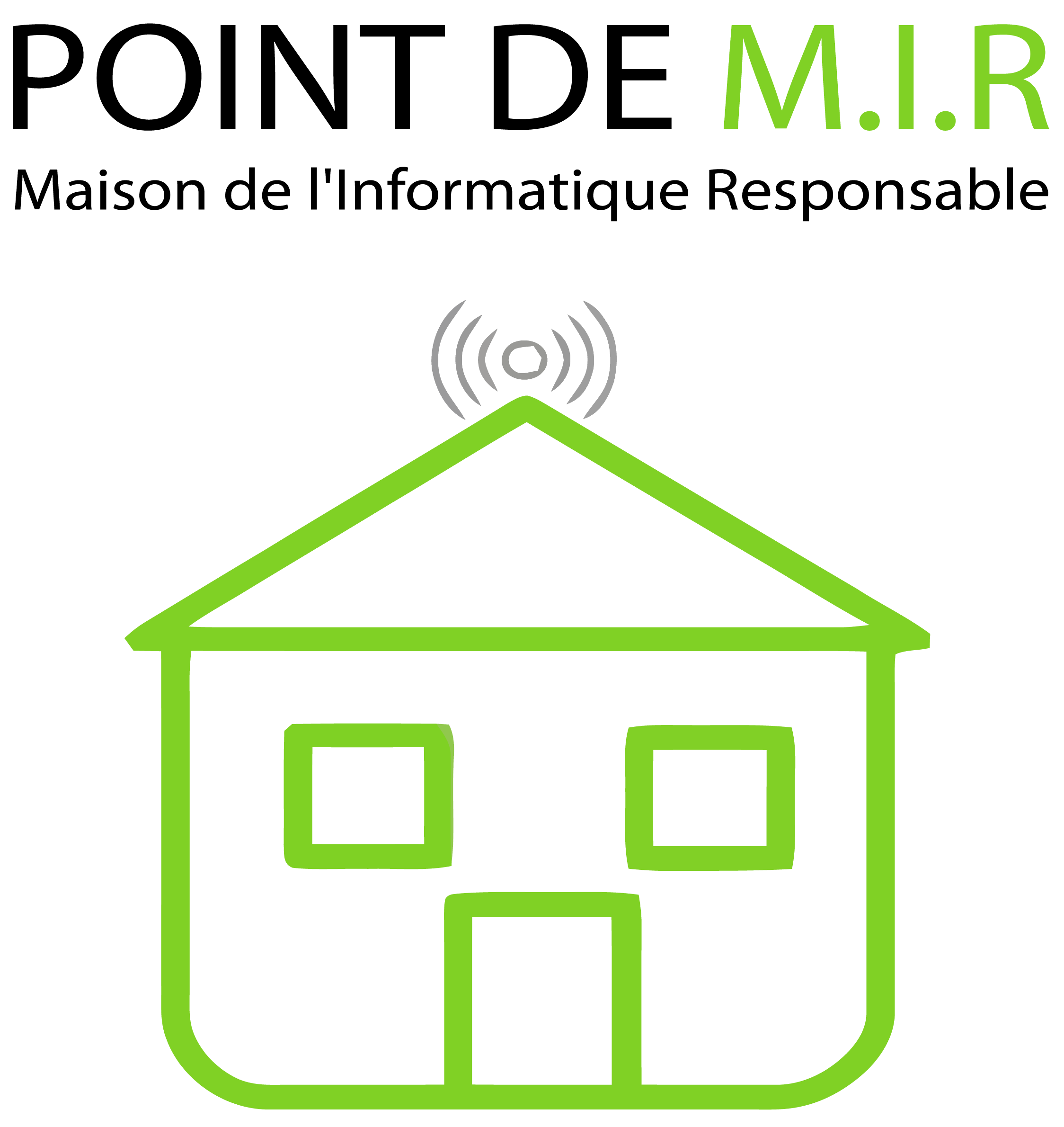 CONCOURS PHOTO
Visuel de l’affiche du :PREMIER FESTIVAL INTERNATIONAL DU FILM: 
NUMÉRIQUE ET ENVIRONNEMENTFiche d’inscriptionA retourner au plus tard le 31 janvier 2019 Contact : info@point-de-mir.comwww.point-de-mir.comNOM : PRÉNOM : AGE : NATIONALITÉ :PROFESSION OU STATUT : NOM : PRÉNOM : AGE : NATIONALITÉ :PROFESSION OU STATUT : ADRESSE :VILLE : TÉLÉPHONE :  MAIL : 